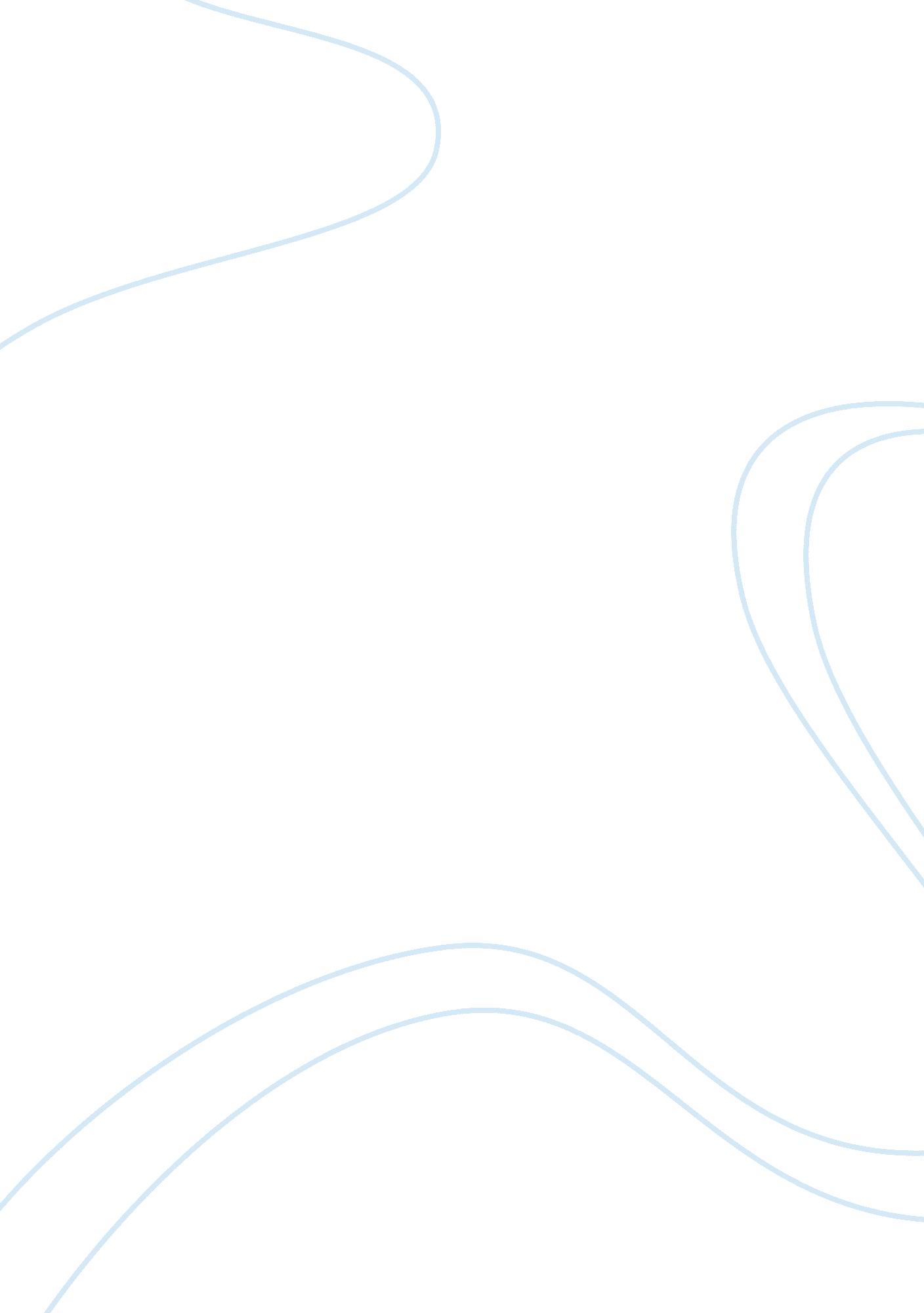 Belief system introductionReligion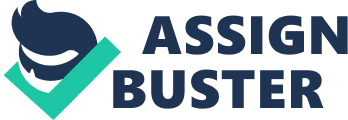 Belief System Introduction Each country has its owncultureas each person has his/her own religion. Belief system of a person or a society is the set of beliefs that they have about what things are right, wrong and what things are true, false. The personal beliefs of us play a small part in each religion, which it points out the special of it that no others can have. Religion is certainly a type of belief system, but not all belief systems are religion. Each individual person has different types of belief system, hence, the ways their behaviors are and the ways they act are different. But when that individual person Join in a specific religion, he/she needs to follow all typical laws or rules that that religion has made and created. For society: a group of people that has the same belief system will have the same acts together, forming a basic standard for that society. Due to different religion, that group of people will have different ways of solving problems. For example: when there is a disadvantage as a difficult circumstance, the Buddhists will organize a donated campaign where people can help each other to bring up the society, making it more and more better. Last but not east, things usually go the way it decided to go and so sometimes we become conscious with everything around us. Along the Journey of life, we will be able to find out what and where we want to become. Hence, belief system is an actual set of precepts, which our daily gives us words, actions and thoughts in life. Belief system can refer to [1] A religion- the belief in and worship of a god or gods, or a set of beliefs concerning the origin and purpose of the universe. Aphilosophy- a personal outlook our viewpoint. An ideology - a set of idea that constitutes one's goal, expectation and actions. It is a ay of looking at things and theorizes of a visionary or impractical nature. [1] Global/ International Perspective Depend on each region, each area, each ethnic and eachfamily; an individual person choose for his/her own religion, as it should be suitable with their mind, and they like to be apart of the religion. They must be instructed in an appropriate way and a right way and they have the rights to choose whether they want to be in the religion or not. There is no force in this. It should also depend on How they act What they do How they treat things (interact with others) MAJOR RELIGION IN THE WORLD 1. Buddhism [3] [4] [5] Buddhism focuses on the development of a personal spirit. The number of Buddhists in the world at between 230 million and 500 million is making it the world's fourth-largest religion. Buddhists believe that life should not be destroyed Buddhists take responsibilities for what they do and the results they receive. Buddhists try not to harm living things, try to have a kind-hearted and always control feeling and think clearly before doing a thing Buddhists are required to have equalrespectto all living things. Buddhists go to pagoda, temple to pray for good. All temples represent for 5 elements, which is: Fire, Water, Wisdom, Earth, Air and hey have a statue of Buddha. 2. Hinduism About 900 million persons or 14 percent of the world's population follow Hinduism. It is world's 3rd largest religion in the world Major religion in India (80%) and Nepal Hinduism is the oldest religion in the world. Hindus believe in a Supreme God. Hindus believe that life is a cycle of birth. We born, we death and reborn. Hindus believe that successful life depends on how the previous life was lived. Hindus believe that killing a baby that hasn't born yet is worse than killing parents. But also because boy is more prefer women may choose to abort the baby to prevent new baby girl would be born. Most Hindus are vegetarians and they don't eat beef. 3. Islam With 1. 57 billion Muslims, Islam is the second-largest religion in the world. People who follow Islam are called Muslim Muslims believe that God sent prophets Jesus, Moses and Abraham) down to teach them the way of living. Muslims believe that their final prophet was Muhammad. Muslims believe in angels. Muslims believe they have only one God is Allah and Allah was the one who created all living things. Muslims who are women are allowed to getabortionbecause Muslims believe the women are responsible for it and they are originators who give earth for the baby. Muslims believe animals exist for a benefit of human beings and they are not allowed to harm or treat them bad. . Christianity [1 2. 1 billion Followers bring Christianity to be the world's biggest religion. People who follow Christianity are called Christian. Christianity focuses on the teaching of Jesus Christ who believed are the Son of God. Christians believe God had created animal for human to use so Christians are allowed to treat animals whatever the way they want to. In the old time Now, Christians believe they have to treat animals kindly due to they are weaker than us, ND God created animals to live a harmony live with human. They deserve to be respected somehow and treated generous. They read, learn and follow things from the Bible. Valentine is the most popular which everyone not only Christian know about this day 14 February which came from Saint Valentine. The cross symbol of the Christian is one of the most powerful symbols in the world which you can see it everywhere in your daily life. You even wear them on your body. Christians usually go to church on weekend to show their love and obedience to God, to build up their spirit strength ND to provide fellowship with other Christians. 1 *Almost every religion has some sort of principle that says we should treat our fellow man kindly. Furthermore, many religions go a step further and give specific instructions on how we should care for the poor and downtrodden in society. Atheism The road to atheism tends to be very personal and individual, based upon the specific circumstances of a person's life, experiences, and attitudes. Nevertheless, it is possible to describe some general similarities, which tend to be common among quite a few atheists, particularly atheists in the West. Atheism is characterized by an absence of belief in the existence of gods. This absence of belief generally comes about either through deliberate choice, or from an inherent inability to believe religious teachings that seem literally incredible. It is not a lack of belief born out of simple ignorance of religious teachings. Globalizationaffect to belief system Globalization refers to connect worldwide together, creates relationship between people and makes them become more familiar with each other. People from different region and areas can easy know about each other and how they are doing in other part of the world. Globalization also is the expansion of global linkages, the organization of social life on a global scale, and the growth of a global consciousness, hence to the consolidation of world society. Globalization affects culture because when people of different cultures and from different places come together and shares what they have; they get to know each other. They bring back what they have learned and it enters into society and culture. If we focus on the cultural consequences of " globalization", we see positive and negative effects. Through globalization, people are not indiscriminate like in the past. Nowadays, through traveling, Internet, hightechnology, free flow of information, people have more logical and scientific reason to be sure in their belief. It is somehow can not explain all the original of a problem but it helps people to know whether that thing is right or wrong to believe in. Beside the positive aspects of globalization is its negative aspect: CONFLICT between nations. Conflict doesn't mean that there has to be a fight between nations, it could be arise from two different belief systems. For example: The Arab-Israeli Conflict is act of hostility and political tensions have lasted about a century. It involves the establishment of the modern State of Israel, as well as the establishment and independence of many Arab countries during the same period, and relations between Arab countries and Israel The conflict between Islam and the West: The continuousviolenceof Muslims around the world to publish the cartoon of the Prophet Muhammad. All of this violence, whether or not excited by the extremist Islamic group, showed a strong rise of the Islamic spirit, and challenge the dominance of Western civilization. Muslim conflict - the West has and continues to emerge as the main trends of world politics in the 21st century. Solutions: _Promote Dialogue Youth Hanoi could strengthen traveling to visit an Islamic country or China to exchange through seminars and conferences. Cultural Exchange: tourists visit to Western Country _Mutual Learning _Exchange experiences _Organize training courses All of these actions enhance exchanges and mutual understanding and exchange of neutral understanding. Different belief system can bring different ways of doing things such as many people in the world nowadays think that same-sex marriage is Just a normal things. But for some people and parents, they think it's not acceptable and they do not allow it to append to their children or their relatives. This is one of the problems that are happening in the world also. Local/National Perspective Vietnamese belief system Vietnam is a country with many forms of belief and religion. Vietnam is very convenient with connecting culture, religions with other countries in the world because of its position located. 5] At present, in Vietnam, there are about 75 % of the population have their own belief system, of which millions in 76 millions total followers of 6 religions, but most of the population are non-religious. Buddhism: 10 millions followers Christian: > 5. Millions followers Protestantism: 60. 000 followers Muslim: 1 million followers Ho Hay Buddhism: 1. 3 millions followers Cacao Dad: 2. 4 millions followers. Vietnamese belief system can refer to many factors Culture Position located Family perspective & Personal perspective Rules/Laws In Vietnam, we celebrate both New Year Events and Lunar New Year that maybe only China has the same traditional. During Et Holiday, the young children will receive luckymoneythat will bring them luck for the whole year that include goodhealth, well-doing ineducationetc. We also have spirit money and lucky items that we always bring it beside us. We consider it as something will protect and bring luck to us. In Vietnam, people usually work in a group, they listen to other opinions to consider whether it's right or wrong, they sometimes need proof for their belief. Hence, from there, they believe and follow what they informed about. We can hardly distinguish the Vietnamese Culture because it is the mixture of many belief system, values due to the influences of neighboring countries. Even Vietnam is not a rich country but the Vietnamese people are very easily integrated. We seem to have one common belief system is that in every situation, whether we are at home, school or many, respect is always the very important to show how we behave. We have our own freedom to believe in what we think is right beside rules and laws that have applied to follow. Parents in Vietnam believe the age when they can be sure that their children are fully grow-up is 22 right after they finish university, however, their children are consider adults once they reach the age of 18. The mother in Vietnam also really hard to allow their daughter to go out lately at night and commonly, they usually don't accept for them to sleep over their friend's house when they are monger than 18, the mother believe that it's not appropriate and it should not happen if you are a girl. Even though we have many different belief systems in our country, maybe in a small community also, but we don't have and show any bad attitudes to others. We respect it, and we know that each person can have his/her own religions, they might think the way we never do, but they don't as we either. More important, what they do don't usually effect our lives. Family/Personal Perspective I am not really Buddhist but I read book and I follow some of the rules that Buddha teaches. I feel that all of those things are right andI believethat it is good for me to learn it. What I believe is not really same as my family, but somehow, because I am not fully-grown up yet so I can't really make my own choice. But in my opinion, the life now is very different from the life of few decades ago, so the way my parents think cannot be same as young people now. I have some of my friends who are Christian. We have a lot of not common things such as I go to temple but they go to church. They believe in Jesus Christ but we believe in Buddha. And there are many of the things they do different from me. I think it is important to study to understand the relationship of belief system to social behavior in order to avoid significant errors in social interaction. Each person has his/her own religion so we have to respect it. It feels weird when something that you never do before but surely there's once when they feel the same way to you. 